Name:  ______________________________			Date: ________________Membership Number (SAAM-0000): ________________________________Checklist of documents required for Supervisor Accreditation Application:See Section I. page 26 in the NABFAM Standards for more informationNote: Accredited Supervisors will receive CPD points for each supervision performedSignature: ___________________________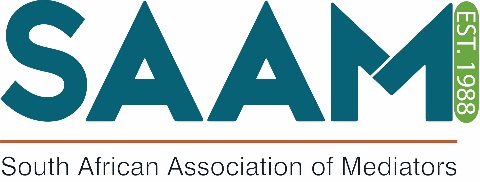 200-414 NPOSAAM FORM 14ACCREDITATION APPLICATION as SUPERVISORID Number:   1.Proof of registration with a Member Organization; which should be no less than2019: 3 years2020: 4 years2021: 5 years2.Proof of accreditation as a mediator; which should be no less than2019: 3 years2020: 4 years2021: 5 years3.Proof of relevant academic qualifications and professional experience to provide the proposed supervision. (As a general principle, Accredited Supervisors, will be required to be either Mental Health professionals, or legal professionals.4.Proof that he/she has the necessary mediation and professional experience to qualify as a Supervisor (attach CV)Professional Experience (5 years)Mediation Experience (5 years)